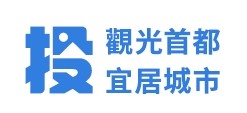    照護弱勢! 南投社區藥局「免費」送藥到府服務!    南投縣65歲以上長者已達20.3%，已邁入「超高齡化社會」，縣府為因應老年人口快速增加，強化獨居老人及身心障礙者藥事服務及關懷網絡，今年起推動「獨居老人及身心障礙者送藥到府服務計畫」，運用社區藥局主動發掘潛在服務需求者，提供本縣獨居老人及行動不便者「免費」送藥到府服務，解決獨居老人及行動不便者就醫領藥不易的問題。   魚池鄉源和藥局王錦裕藥師表示，配合衛生局政策參與本項服務計畫，日前服務1位高齡90歲獨居的楊奶奶，患有高血壓及失眠相關疾病，因時常忘記服藥以致血壓控制不穩定，也常因失眠服用安眠藥導致白天精神不濟，所以鮮少獨自外出，子女們也都居住外地工作，週末空閒時才能返家協助領藥，主動關懷後發現楊奶奶有送藥到府服務需求，便提供送藥到府及藥事照護服務，解決楊奶奶領藥不易的問題。   財團法人南投縣藥師公會潘志宏理事長，感謝衛生局看到鄉親就醫取藥困難的需求，照護獨居長者及弱勢團體，社區藥局責無旁貸，一定全力配合到府藥事服務計畫。  南投縣藥劑生公會雷輝龍理事長表示，感謝衛生局推動社區藥局到府藥事服務，讓子女外出工作的獨居長者或行動不便的身心障礙者，能解決取藥不便的問題，南投縣的藥事人員全力支持此計畫，共同守護鄉親。衛生局局長陳南松表示，配合許淑華縣長「宜居城市」、「全齡宜居」施政主軸，目前全縣已有37家社區藥局及1家中醫診所加入計畫，有送藥到府需求者，若符合設籍本縣並年滿65歲以上獨居老人或75歲以上身心障礙者條件，可向南投縣政府衛生局提出需求，由衛生局協助媒合社區藥局，或直接撥打社區藥局聯絡電話告知需求，由專業藥事人員提供免費到府服務，本項計畫服務涵蓋率達100%，確保13鄉鎮市弱勢族群皆能受到照顧。    民眾若有送藥到府服務需求或相關問題，可撥打南投縣政府衛生局049-2230518，亦可利用南投縣政府衛生局所公佈之送藥到府服務社區藥局及聯絡電話逕向服務藥局提出需求，將有專業藥事人員們竭誠為您服務。